 11. HUME 4Α. Από την άρνηση στην κατάφαση της αιτιότηταςΠραγματικό ό,τι είναι η φύση μου να θεωρώ πραγματικόΠεποιθήσεις βάσει κανονικότηταςΆρα δεν υπάρχει τύχηΤι είναι μια λανθασμένη πεποίθηση;Εξήγηση πιθανοτήτων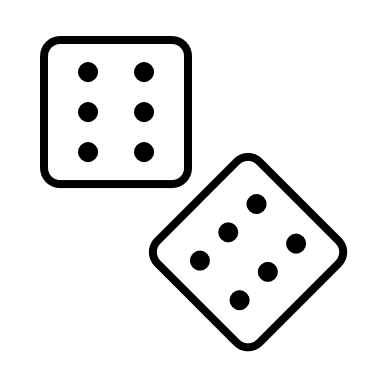 Προβλήματα με την εξήγηση του ΧιουμΜη ομοιόμορφη εμπειρίαΜαρτυρία παρελθόντων γεγονότωνΠεποίθηση βάσει αξιοπιστίας μαρτύρων και εύρους ομοιόμορφης εμπειρίας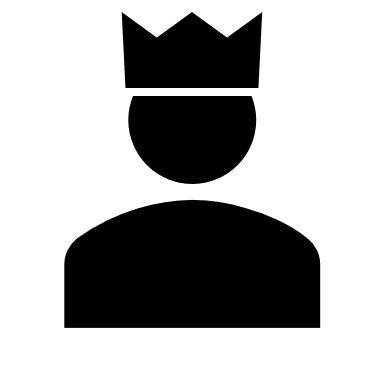 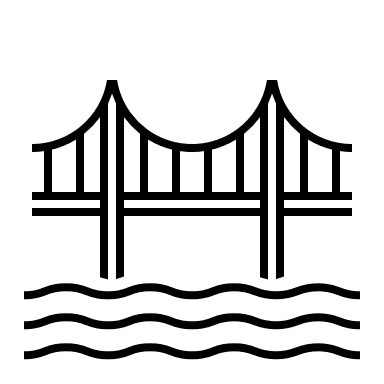 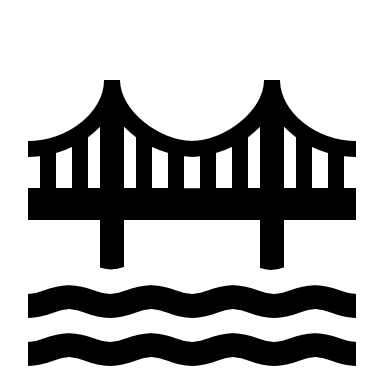 Περιθώριο αβεβαιότητας λόγω αναλογίαςΒ. ΘαύματαΟρισμός θαύματοςΑδύνατη δημιουργία πεποίθησης μέσω ομοιόμορφης εμπειρίαςΑξιοπιστία < 100%4 λόγοι:Μικρές κλειστές ομάδεςΈλξη του απρόσμενουΒάρβαροι λαοίΑλληλοαναιρούμενα θαύματαΠώς πιστεύουν κάποιοι στα θαύματα;Ενθουσιώδη και ήπια πάθηΠεποίθηση και πίστηΘαύμα της πίστης στα θαύματα